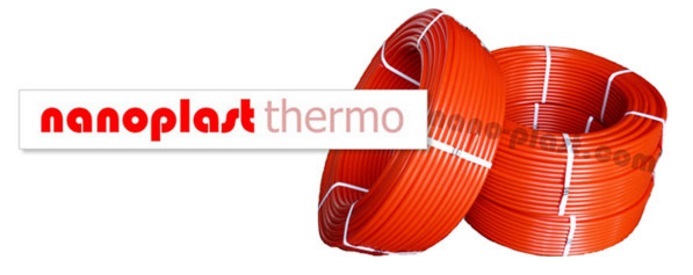 Добрый день, господа! Завод ООО «НАНОПЛАСТ»  г. Екатеринбург производит  трубу для теплого пола NANOPLAST Thermo PE-RT Type II.  Внешний диаметр  16 и 20 мм. С усиленной стенкой 2,25мм. Подходит для всех видов фитингов. Для водяного отопления коттеджей,  промышленных и фермерских теплиц, птичников, помещений для молодняка, спортивных площадок, гаражей. Цена среднего сегмента - качество и надежность европейского!Надеюсь, наше предложение Вас заинтересует.Стенка нашей трубы не 2,0 мм как у многих европейских производителей, а 2,25 мм. Ведь перед запуском завода мы провели исследование рынка.Мы опросили большое количество профессиональных монтажников, которые однозначно сказали, что утолщенная стенка добавит прочности, а соответственно увеличит надежность труб и продолжительности срока службы  в   российских   условиях,   где   в   каждом   втором   коттедже   водяной   теплый   пол «раскатывается» малоопытными монтажниками. Профессиональные монтажники также хорошо знают тот факт, что эластичную трубу монтировать значительно легче. Мы приложили много усилий, чтобы получить комфортную в монтаже, и при этом долговечную трубу. Ведь теплый пол должен давать комфорт людям в течение 50 лет. Заслужить доверие со стороны Российских торговых компаний было не  просто. Нашу трубу испытывали в своих лабораториях практически все наши клиенты и конкуренты. Но мы успешно прошли все проверки. Даже немецкие партнеры,  однажды, посетившие производство, были удивлены высоким качеством выпускаемой трубы.И это не удивительно, ведь компания НАНОПЛАСТ ставит перед собой задачу стать лидером в области индустрии производства труб не только в России, но и других странах, за счет высокой технологичности, инновационных технологий, эффективности производства и последовательности реализации стратегии развития.Сфера применения труб NANOPLAST ThermoМонтаж низкотемпературного водяного напольного отопления «теплые полы»;Монтаж низкотемпературного водяного настенного безрадиаторного отопления «теплые стены»;Монтаж низкотемпературного обогрева открытых площадок, футбольных полей, аэродромов, тротуаров;Монтаж низкотемпературного почвенного подогрева в теплицах, парниках, зимних садах и оранжереях;Монтаж топливопроводов;Монтаж систем полива;Радиаторное отоплениеНОВИНКА! Завода НАНОПЛАСТ. С Января 2018 года завод выпускает трубу NANOPLAST Thermo PE-RT Type II диаметром 20мм, со стенкой 2,8 мм. Современный продукт для отопления и водоснабжения. Данная труба предназначена для радиаторного отопления. Рассчитана труба под аксиальное соединение (фитинг с надвижной гайкой)  и подходит к фитингам всех производителей.Технические характеристики трубы NANOPLAST ThermoПолимерные трубы NANOPLAST серии Thermo изготовлены из полиэтилена PE-RT Type II, выпускаются диаметрами 16мм и 20мм и совместимы со всеми типами компрессионных/пресс фитингов для металлопластиковых труб.Все трубы НАНОПЛАСТ изготавливаются на современном европейском оборудовании, поэтому имеют идеальную геометрию.С Января 2018 года завод НАНОПЛАСТ приступил к выпуску новых видов продукции. Это полимерные трубы NANOPLAST Thermo PE-RT Type II 20х2,8 mm и NANOPLAST Thermo PE-RT Type II 26х3,5 mm. Первая предназначена для радиаторной разводки, как частных, так и многоэтажных домов, подходит под аксиальные фитинги с (надвижной гильзы) всех производителей. Труба NANOPLAST Thermo 26х3,5 mm используется для магистральной подводки воды, обвязки котельных, устройства внутрипольного отопления открытых площадей (тротуары, парковки, теплицы, спортивные площадки) .Так же может применяться в виде термостойкого кабель канала. Наименование показателяЕд. измеренияØ трубы х толщина стенки трубыØ трубы х толщина стенки трубыНаименование показателяЕд. измерения16 х 2,2520 х 2,25Внешний диаметр трубымм16±0,1520±0,15Внутренний диаметрмм11,5±0,115,5±0,15Максимальное рабочее давление         Барпри 20°С 12,5при 20°С 12,5Максимальное рабочее давление         Барпри 90°С 5,4при 90°С 5,4Толщина стенкимм2,25±0,12,25±0,1Вес 1 метра трубыгр≈92≈118Количество метров в бухтем100, 200, 500200Объем занимаемого места бухтым30,140,18Вес бухтыкг1824Макс. рабочая температура°С7070Критическая температура°С9595Min радиус изгибамм80100Внешний вид поверхностиТрубы должны иметь гладкие наружную и внутреннюю поверхности.На наружной, внутренней и торцевой поверхностях труб не допускаются пузыри, трещины, раковины.Коэффициент линейного расширения, не более2,2х10-4Коэффициент теплопроводности, не менее, Вт/(м*°С)0,43Шероховатость поверхности, не более, мм0,0015Наименование показателяЕдиницы измеренияДиаметр трубы х толщина стенки трубыДиаметр трубы х толщина стенки трубыНаименование показателяЕдиницы измерения20х2,826х3,5Внешний диаметр трубымм20±0,126±0,1Внутренний диаметр трубымм14,4±0,119±0,2Максимальное рабочее давлениебар1210Толщина стенкимм2,8±0,13,5±0,15Вес 1 погонного метра трубыгр143234Количество метров в бухтем10050Объём бухтым30,150,15Вес бухтыкг14,311,7Максимальная рабочая температура0С9595Критическая температура0С105105Труба NANOPLAST Thermo PE-RT Type IIНоменклатура/ Характеристика номенклатурыНоменклатура/ Характеристика номенклатурыРозничная    ценаРозничная    ценаРозничная    ценаПартнёрская ценаПартнёрская ценаПартнёрская ценаНоменклатура/ Характеристика номенклатурыНоменклатура/ Характеристика номенклатурыЦенаЕд.Ед.ЦенаЦенаЕд.Труба NANOPLAST Thermo PE-RT Type II 16х2,25 mmТруба NANOPLAST Thermo PE-RT Type II 16х2,25 mm 34,00р.мм 22,00р. 22,00р.мТруба NANOPLAST Thermo PE-RT Type II 20х2,25 mmТруба NANOPLAST Thermo PE-RT Type II 20х2,25 mm 42,00р.мм 30,00р. 30,00р.мТруба NANOPLAST Thermo PE-RT Type II 20х2,8 mmТруба NANOPLAST Thermo PE-RT Type II 20х2,8 mm 52,00р.мм 42,00р. 42,00р.мТруба NANOPLAST Thermo PE-RT Type II 26х3,5 mmТруба NANOPLAST Thermo PE-RT Type II 26х3,5 mm102,00р.мм84,00р.84,00р.м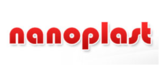 С УважениемПлахина Ольга+7 912 694 24 09т. (343) 385-77-18    (343) 385-77-19http://www.nano-plast.com